.                                                        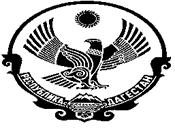 РЕСПУБЛИКА ДАГЕСТАНМУНИЦИПАЛЬНОЕ КАЗЕННОЕ ОБЩЕОБРАЗОВАТЕЛЬНОЕ УЧРЕЖДЕНИЕ «РЫБАЛКИНСКАЯ СРЕДНЯЯ ОБЩЕОБРАЗОВАТЕЛЬНАЯ ШКОЛА» КИЗЛЯРСКОГО РАЙОНА368830 с. Рыбалко  	                     		         E-mail: rybalko_shkola@mail.ru ПРИКАЗ26.02.2021г.                                                                                  № 4-од «О  подготовке и проведении Всероссийских проверочных работ (ВПР) в 4, 5, 6, 7, 8, 10 и 11 классах в 2021 году»На основании приказа МКУ УО МР «Кизлярский район» РД  от 25.02.2021г. №12-од «О проведении в 2021 году Всероссийских проверочных работ в общеобразовательных организациях МР «Кизлярский район»ПРИКАЗЫВАЮ:1. Принять участие в проведении Всероссийских проверочных работ (ВПР) учащимся 4, 5, 6, 7, 8 и  11 классов.2. Провести мониторинг качества подготовки обучающихся в соответствии с порядком проведения ВПР в установленные сроки:3. Назначить ответственным за организацию и проведение ВПР  (школьным координатором ВПР) заместителя директора по учебно-воспитательной работе Муслимову М.К. 4. Назначить организаторами в аудитории учителей предметников по расписанию уроков в данном классе и вне аудитории в период проведения ВПР по графику дежурства. 5. Утвердить состав предметных комиссий (экспертов) по проверке ВПР:6. Назначить техническим специалистом при проведении ВПР  Ибинова Г.У.,  учителя информатики.7. Ответственному за организацию и проведение ВПР (школьному координатору ВПР):7.1.  Обеспечить проведение подготовительных мероприятий для включения образовательной организации в списки участников ВПР, в том числе, авторизацию в ФИС ОКО (https://fis-oko.obrnadzor.gov.ru/ раздел «Обмен данными» или по прямой ссылке https://lk-fisoko.obrnadzor.gov.ru/), получение логина и пароля доступа в личный кабинет образовательной организации, заполнение опросного листа ОО -  участника ВПР, получение инструктивных материалов.7.2. Внести необходимые изменения в расписание занятий образовательной организации в дни проведения ВПР, ознакомить обучающихся с изменениями в расписании.7.3. Скачать в личном кабинете в ФИС ОКО протокол проведения работы и список кодов участников. Распечатать бумажный протокол и коды участников. Разрезать лист с кодами участников для выдачи каждому участнику отдельного кода.7.4.Скачать комплекты для проведения ВПР (зашифрованный архив) в личном кабинете ФИС ОКО до дня проведения ВПР. 7.5. Провести инструктаж с организаторами в аудитории, вне аудитории.7.6. Получить шифр для распаковки в 7:30 в день проведения ВПР через личный кабинет на информационном портале ВПР.7.7. Обеспечить распечатку, конфиденциальность материалов и кодирования работ.7.8. Организовать выполнение участниками работы. Выдать каждому участнику код (каждому участнику – один и тот же код на все работы). В процессе проведения работы заполнить бумажный протокол, в котором фиксируется соответствие кода и ФИО участника. 7.9. По окончании проведения работы собрать все комплекты.7.10. Получить в личном кабинете в ФИС ОКО критерии оценивания заданий и электронную форму для сбора результатов в личном кабинете после 14:00 в день проведения ВПР.7.11. Организовать проверку работ предметными комиссиями (экспертами) с помощью критериев по соответствующему предмету в день проведения ВПР.7.12. Внести результаты оценивания в электронную форму для сбора результатов.7.13. Загрузить форму для сбора результатов не позднее чем через 2 (двое) суток после указанного выше времени начала работы.7.14. Получить сводные статистические отчеты о проведении ВПР через личный кабинет на портале ВПР.7.15. Довести результаты ВПР до сведения родителей (законных представителей) обучающихся.7.16. Проанализировать результаты ВПР и предоставить отчет о результатах ВПР на инструктивно-методическом совещании до 30.05.2020 г.8. Классным руководителям 4, 5, 6, 7, 8, 10 и 11 классов, в которых проводятся ВПР: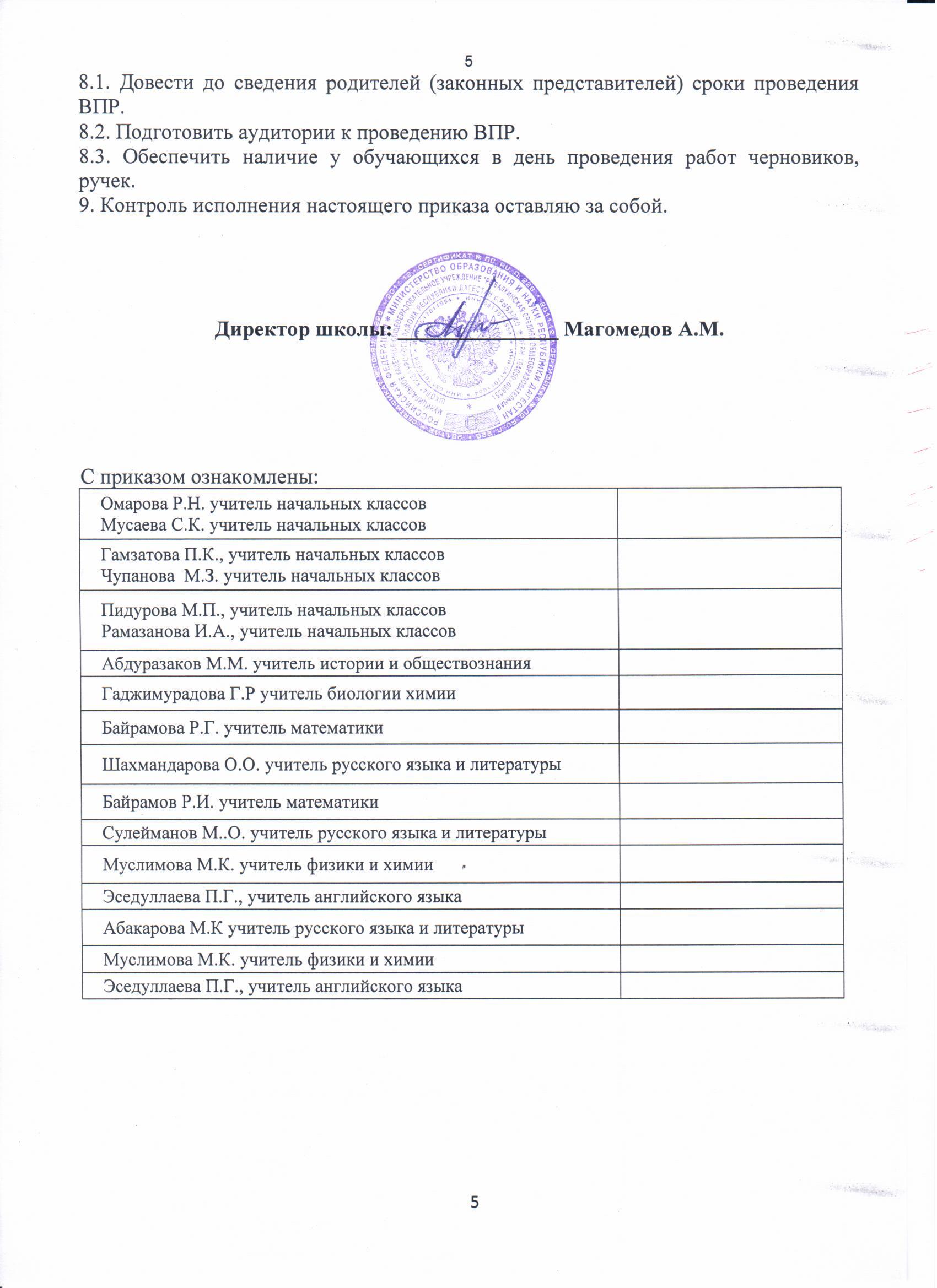 Дата проведенияКлассы ПредметС 15 марта по 21 мая 4 русский языкС 15 марта по 21 мая 4 математикаС 15 марта по 21 мая 4 окружающий мирС 15 марта по 21 мая 5 историяС 15 марта по 21 мая 5 биологияС 15 марта по 21 мая 5 русский языкС 15 марта по 21 мая 5 математикаС 15 марта по 21 мая 6 русский языкС 15 марта по 21 мая 6 математикаС 15 марта по 21 мая 7 русский языкС 15 марта по 21 мая 7 биологияС 15 марта по 21 мая 7 обществознаниеС 15 марта по 21 мая 7 математикаС 15 марта по 21 мая 7 физикаС 15 марта по 21 мая 7 историяС 15 марта по 21 мая 7 географияС 01 апреля по 21 мая 7 Английский язык С 15 марта по 21 мая8 МатематикаС 15 марта по 21 мая8 Русский языкС 15 марта по 21 мая6 История С 15 марта по 21 маябиологияС 15 марта по 21 маягеографияС 15 марта по 21 маяобществознаниеС 15 марта по 21 маяИстория С 15 марта по 21 мая8 биологияС 15 марта по 21 маягеографияС 15 марта по 21 маяобществознаниеС 15 марта по 21 маяФизика С 15 марта по 21 маяХимия С 01  марта по 26 марта 10 географияС 01  марта по 26 мартаИстория С 01  марта по 26 мартабиологияС 01  марта по 26 марта11 географияС 01  марта по 26 мартаХимия С 01  марта по 26 мартаАнглийский язык Предметкласссостав предметных комиссийПредметсостав предметных комиссийрусский язык4 классОмарова Р.Н. учитель начальных классовМусаева С.К. учитель начальных классовматематика4 классГамзатова П.К., учитель начальных классовЧупанова  М.З. учитель начальных классовокружающий мир4 классПидурова М.П., учитель начальных классовРамазанова И.А., учитель начальных классовистория5 классАбдуразаков М.М. учитель истории и обществознаниябиология5 классГаджимурадова Г.Р учитель биологии химиирусский язык5 классАбакарова М.К учитель русского языка и литературыматематика5 классБайрамова Р.Г. учитель математикирусский язык6 классШахмандарова О.О. учитель русского языка и литературыматематика6 классБайрамов Р.И. учитель математикирусский язык7 классСулейманов М..О. учитель русского языка и литературыбиология7 классГаджимурадова Г.Р учитель биологии химииобществознание7 классАбдуразаков М.М. учитель истории и обществознанияматематика7 классБайрамов Р.И. учитель математикифизика7 классМуслимова М.К. учитель физики и химиигеография7 классГаджимурадова Г.Р учитель биологии химии Английский язык 7 Эседуллаева П.Г., учитель английского языкаМатематика8Байрамова Р.Г. учитель математикиРусский язык8Абакарова М.К учитель русского языка и литературыИстория 6Абдуразаков М.М. учитель истории и обществознаниябиология6Гаджимурадова Г.Р учитель биологии химиигеография6Гаджимурадова Г.Р учитель биологии химииобществознание6Абдуразаков М.М. учитель истории и обществознанияИстория 8Абдуразаков М.М. учитель истории и обществознаниябиология8Гаджимурадова Г.Р учитель биологии химиигеография8Гаджимурадова Г.Р учитель биологии химииобществознание8Абдуразаков М.М. учитель истории и обществознанияФизика Муслимова М.К. учитель физики и химии Химия Гаджимурадова Г.Р учитель биологии химиигеография10Гаджимурадова Г.Р учитель биологии химииИстория Абдуразаков М.М. учитель истории и обществознаниябиологияГаджимурадова Г.Р учитель биологии химиигеография11Гаджимурадова Г.Р учитель биологии химииХимия Муслимова М.К. учитель физики и химииАнглийский язык Эседуллаева П.Г., учитель английского языка